PREDSEDA NÁRODNEJ RADY SLOVENSKEJ REPUBLIKYČíslo: CRD-1308/2023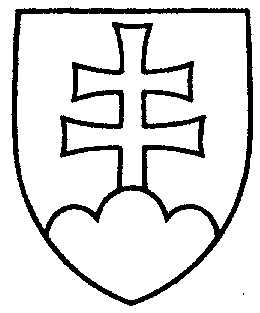 1807ROZHODNUTIEPREDSEDU NÁRODNEJ RADY SLOVENSKEJ REPUBLIKYz 29. mája 2023o pridelení návrhu zákona, podaného poslancom Národnej rady Slovenskej republiky na prerokovanie výborom Národnej rady Slovenskej republiky	N a v r h u j e m	Národnej rade Slovenskej republiky	A.  p r i d e l i ť	návrh poslanca Národnej rady Slovenskej republiky Martina FECKA na vydanie zákona, ktorým sa mení a dopĺňa zákon Národnej rady Slovenskej republiky č. 180/1995 Z. z. o niektorých opatreniach na usporiadanie vlastníctva k pozemkom v znení neskorších predpisov a o zmene a doplnení niektorých zákonov (tlač 1735), doručený 26. mája 2023                                   	na prerokovanie	Ústavnoprávnemu výboru Národnej rady Slovenskej republiky a  	Výboru Národnej rady Slovenskej republiky pre pôdohospodárstvo a životné 	prostredie; 	B.  u r č i ť	a) k návrhu zákona ako gestorský Výbor Národnej rady Slovenskej republiky pre pôdohospodárstvo a životné 	prostredie,                                                                         	 b) lehotu na prerokovanie návrhu zákona v druhom čítaní vo výbore                            do 30 dní a v gestorskom výbore   do 32 dní od prerokovania návrhu zákona v Národnej rade Slovenskej republiky v prvom čítaní.                    Boris   K o l l á r   v. r. 